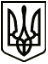 УкраїнаМЕНСЬКА МІСЬКА РАДАЧернігівська областьРОЗПОРЯДЖЕННЯ Від 05 травня 2021 року	№ 157Про дослідження громадської думки щодо оцінювання якості надання послуг в Менській міській територіальній громадіЗ метою вивчення громадської думки з питання якості надання послуг в Менській міській територіальній громаді, керуючись п. 20 ч. 4 ст. 42 Закону України «Про місцеве самоврядування в Україні»: Начальнику відділу економічного розвитку та інвестицій Менської міської ради (Скороход Сергій Віталійович):Організувати з 05 травня 2021 року по 20 травня 2021 року опитування громадян щодо якості надання послуг в громаді. При проведенні опитування використовувати електронну систему опитувань DOBRE.Pytannya.Аналіз результатів опитування підготувати та подати на розгляд виконавчого комітету Менської міської ради в травні 2021 року.Провідному спеціалісту відділу цифрової трансформації та комунікації Менської міської ради (Дурницький Богдан Вікторович):Забезпечити доступ осіб, задіяних в організації та проведенні опитування, до електронної системи опитувань DOBRE.Pytannya у обсязі, згідно із їх функціональними обов’язками.Розмістити на офіційному сайті Менської міської ради інформацію про хід та результати опитування.Контроль за виконанням даного розпорядження залишаю за собою.Міський голова	Г.А. Примаков